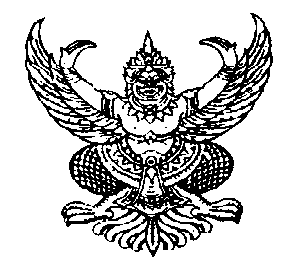 ประกาศราคากลางขององค์การบริหารส่วนตำบลกำแพงเซาเรื่อง  ประกาศราคากลาง โครงการปรับปรุงซ่อมแซมระบบประปาหมู่บ้าน บ้านท่าควาย หมู่ที่ 6---------------------------------------------------		ด้วยองค์การบริหารส่วนตำบลกำแพงเซา   มีความประสงค์จะดำเนินการสอบราคาโครงการปรับปรุงซ่อมแซมระบบประปาหมู่บ้าน บ้านท่าควาย หมู่ที่ 6   วงเงินงบประมาณที่ได้รับจัดสรร  เป็นเงิน   144,500.- บาท (เงินหนึ่งแสนสี่หมื่นสี่พันห้าร้อยบาทถ้วน)  โดยจะ ติดตั้งถังกรองสนิมเหล็กตามแบบกรมทรัพยากรธรณี  จำนวน 1 ชุดติดตั้งสวิทย์ลูกลอยไฟฟ้าพร้อมสายและท่อร้อยสาย จำนวน 1 ชุด ติดตั้งถังเก็บน้ำบนดินไฟเบอร์กลาส มอก.435-2558 ขนาดความจุ 2,500.00 ลิตร  จำนวน 1 ถัง  เปลี่ยนไม้เนื้อแข็ง ขนาด 2”x” รองหอถัง ตามแบบที่ อบต.กำหนด จำนวน 1 งาน  ติดตั้งป้ายประชาสัมพันธ์โครงการถาวรตามแบบที่ อบต.กำหนด จำนวน 1 ป้าย  รายละเอียดตามปริมาณงานและแบบแปลนที่กำหนด  งบประมาณ  144,500.- บาท  ราคากลาง  ณ  วันที่  29  เดือน  เมษายน   2558    เป็นเงิน   144,500.- บาท (เงินหนึ่งแสนสี่หมื่นสี่พันห้าร้อยบาทถ้วน)   ตามแบบสรุปราคากลางงานก่อสร้างประปา ซึ่งองค์การบริหารส่วนตำบลกำแพงเซา    ได้ผ่านความเห็นชอบ    จากคณะกรรมการกำหนดราคากลาง        ที่ลงชื่อไว้ในแบบสรุปราคากลางงานก่อสร้างแนบท้ายประกาศฉบับนี้แล้ว องค์การบริหารส่วนตำบลกำแพงเซา จะใช้ราคากลางนี้ประกาศสอบราคาต่อไป		ประกาศให้ทราบโดยทั่วกัน				ประกาศ  ณ วันที่  29   เดือน  เมษายน   พ.ศ.  2558ไพเราะ  เอียดบัว(ลงชื่อ).........................................................ผู้ประกาศ(นางสาวไพเราะ  เอียดบัว)นายกองค์การบริหารส่วนตำบลกำแพงเซาตารางแสดงวงเงินงบประมาณที่ได้รับจัดสรรและราคากลางในงานจ้างก่อสร้างชื่อโครงการ 		โครงการปรับปรุงซ่อมแซมระบบประปาหมู่บ้าน บ้านท่าควาย หมู่ที่ 6หน่วยงานเจ้าของโครงการ  องค์การบริหารส่วนตำบลกำแพงเซา    วงเงินงบประมาณที่ได้รับจัดสรรเป็นเงิน       144,500.- บาทลักษณะงานโดยสังเขป	ประเภท    ติดตั้งถังกรองสนิมเหล็กตามแบบกรมทรัพยากรธรณี  จำนวน 1 ชุดติดตั้งสวิทย์ลูกลอยไฟฟ้าพร้อมสายและท่อร้อยสาย จำนวน 1 ชุด ติดตั้งถังเก็บน้ำบนดินไฟเบอร์กลาส มอก.435-2558 ขนาดความจุ 2,500.00 ลิตร  จำนวน 1 ถัง  เปลี่ยนไม้เนื้อแข็ง ขนาด 2”x” รองหอถัง ตามแบบที่ อบต.กำหนด จำนวน 1 งาน  ติดตั้งป้ายประชาสัมพันธ์โครงการถาวรตามแบบที่ อบต.กำหนด จำนวน 1 ป้าย  รายละเอียดตามปริมาณงานและแบบแปลนที่กำหนด4.  ราคากลางคำนวณ   ณ  วันที่  29  เดือน  เมษายน  พ.ศ.  2558   เป็นเงิน   144,500.- บาท5.  บัญชีประมาณการราคากลาง5.1  แบบสรุปราคากลางงานประปา   หมายถึง  แบบประเมินราคางานก่อสร้างประปา  (ตามเอกสารแนบท้ายนี้)6.  รายชื่อคณะกรรมการกำหนดราคากลาง	1. นางสาวกอบกุล  ทองอุ่น		ตำแหน่งหัวหน้าส่วนโยธา		ประธานกรรมการ	2. นายณัฐชา  ล่องจ้า              	ตำแหน่งนายช่างโยธา		กรรมการ	3. นายกีรติ   คำดี		ตำแหน่งนายช่างโยธา		กรรมการ